                                                                           Waikato Building Consents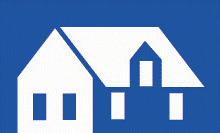                                                                            Waikato Building Consents                                                                           Waikato Building Consents                                                                           Waikato Building Consents                                                                           Waikato Building Consents                                                                           Waikato Building Consents                                                                           Waikato Building Consents                                                                           Waikato Building Consents                                                                           Waikato Building Consents                                                                           Waikato Building ConsentsCompliance Schedule Details: SS 3/3 – Interfaced Fire or Smoke Doors or WindowsCompliance Schedule Details: SS 3/3 – Interfaced Fire or Smoke Doors or WindowsCompliance Schedule Details: SS 3/3 – Interfaced Fire or Smoke Doors or WindowsCompliance Schedule Details: SS 3/3 – Interfaced Fire or Smoke Doors or WindowsCompliance Schedule Details: SS 3/3 – Interfaced Fire or Smoke Doors or WindowsCompliance Schedule Details: SS 3/3 – Interfaced Fire or Smoke Doors or WindowsCompliance Schedule Details: SS 3/3 – Interfaced Fire or Smoke Doors or WindowsCompliance Schedule Details: SS 3/3 – Interfaced Fire or Smoke Doors or WindowsCompliance Schedule Details: SS 3/3 – Interfaced Fire or Smoke Doors or WindowsCompliance Schedule Details: SS 3/3 – Interfaced Fire or Smoke Doors or WindowsPlease provide the following information with your Building Consent Application - Form 2(If you need help to complete this form, consult the system provider or an IQP who is registered for the system above)Please provide the following information with your Building Consent Application - Form 2(If you need help to complete this form, consult the system provider or an IQP who is registered for the system above)Please provide the following information with your Building Consent Application - Form 2(If you need help to complete this form, consult the system provider or an IQP who is registered for the system above)Please provide the following information with your Building Consent Application - Form 2(If you need help to complete this form, consult the system provider or an IQP who is registered for the system above)Please provide the following information with your Building Consent Application - Form 2(If you need help to complete this form, consult the system provider or an IQP who is registered for the system above)Please provide the following information with your Building Consent Application - Form 2(If you need help to complete this form, consult the system provider or an IQP who is registered for the system above)Please provide the following information with your Building Consent Application - Form 2(If you need help to complete this form, consult the system provider or an IQP who is registered for the system above)Please provide the following information with your Building Consent Application - Form 2(If you need help to complete this form, consult the system provider or an IQP who is registered for the system above)Please provide the following information with your Building Consent Application - Form 2(If you need help to complete this form, consult the system provider or an IQP who is registered for the system above)Please provide the following information with your Building Consent Application - Form 2(If you need help to complete this form, consult the system provider or an IQP who is registered for the system above)Applicant Name: …………………………………….……..…Site Address: ……………………………………….………….………………………………………………………………..…Existing Compliance Schedule Number(s): (if applicable) …………………………………..............................................…………………………………..............................................Applicant Name: …………………………………….……..…Site Address: ……………………………………….………….………………………………………………………………..…Existing Compliance Schedule Number(s): (if applicable) …………………………………..............................................…………………………………..............................................Applicant Name: …………………………………….……..…Site Address: ……………………………………….………….………………………………………………………………..…Existing Compliance Schedule Number(s): (if applicable) …………………………………..............................................…………………………………..............................................Applicant Name: …………………………………….……..…Site Address: ……………………………………….………….………………………………………………………………..…Existing Compliance Schedule Number(s): (if applicable) …………………………………..............................................…………………………………..............................................Applicant Name: …………………………………….……..…Site Address: ……………………………………….………….………………………………………………………………..…Existing Compliance Schedule Number(s): (if applicable) …………………………………..............................................…………………………………..............................................Applicant Name: …………………………………….……..…Site Address: ……………………………………….………….………………………………………………………………..…Existing Compliance Schedule Number(s): (if applicable) …………………………………..............................................…………………………………..............................................Applicant Name: …………………………………….……..…Site Address: ……………………………………….………….………………………………………………………………..…Existing Compliance Schedule Number(s): (if applicable) …………………………………..............................................…………………………………..............................................Building Name: ………………………………….…………… Installation provider: (if known) …………………………………………………………………..............................................Risk / Purpose group: …………………………….………….Fire Hazard Category: ……………………….……………….Total Occupant Load: ……………………….……………….Building Name: ………………………………….…………… Installation provider: (if known) …………………………………………………………………..............................................Risk / Purpose group: …………………………….………….Fire Hazard Category: ……………………….……………….Total Occupant Load: ……………………….……………….Building Name: ………………………………….…………… Installation provider: (if known) …………………………………………………………………..............................................Risk / Purpose group: …………………………….………….Fire Hazard Category: ……………………….……………….Total Occupant Load: ……………………….……………….SPECIFIED SYSTEM DESCRIPTION (address those items that apply)SPECIFIED SYSTEM DESCRIPTION (address those items that apply)SPECIFIED SYSTEM DESCRIPTION (address those items that apply)SPECIFIED SYSTEM DESCRIPTION (address those items that apply)SPECIFIED SYSTEM DESCRIPTION (address those items that apply)SPECIFIED SYSTEM DESCRIPTION (address those items that apply)SPECIFIED SYSTEM DESCRIPTION (address those items that apply)SPECIFIED SYSTEM DESCRIPTION (address those items that apply)SPECIFIED SYSTEM DESCRIPTION (address those items that apply)SPECIFIED SYSTEM DESCRIPTION (address those items that apply)Specified systems:                               Specified systems:                               Specified systems:                               £ Existing    £ New    £ Modified    £ Removed£ Existing    £ New    £ Modified    £ Removed£ Existing    £ New    £ Modified    £ Removed£ Existing    £ New    £ Modified    £ Removed£ Existing    £ New    £ Modified    £ Removed£ Existing    £ New    £ Modified    £ Removed£ Existing    £ New    £ Modified    £ RemovedType: Type: Type: £ Electromagnetic door holders  £ Other: [specify] ……………………………………………….£ Electromagnetic door holders  £ Other: [specify] ……………………………………………….£ Electromagnetic door holders  £ Other: [specify] ……………………………………………….£ Electromagnetic door holders  £ Other: [specify] ……………………………………………….£ Electromagnetic door holders  £ Other: [specify] ……………………………………………….£ Electromagnetic door holders  £ Other: [specify] ……………………………………………….£ Electromagnetic door holders  £ Other: [specify] ……………………………………………….Location Plan for specified systems and records is attached: £ YES        £ NO  Location Plan for specified systems and records is attached: £ YES        £ NO  Location Plan for specified systems and records is attached: £ YES        £ NO  Location Plan for specified systems and records is attached: £ YES        £ NO  Location Plan for specified systems and records is attached: £ YES        £ NO  Location Plan for specified systems and records is attached: £ YES        £ NO  Location Plan for specified systems and records is attached: £ YES        £ NO  Location Plan for specified systems and records is attached: £ YES        £ NO  Location Plan for specified systems and records is attached: £ YES        £ NO  Location Plan for specified systems and records is attached: £ YES        £ NO  No. Equipment register location  Equipment register location  Equipment register location  Equipment register location Make (Main components)Make (Main components)Make (Main components)Make (Main components)Model1234If needed continue the list on another sheet of paperIf needed continue the list on another sheet of paperIf needed continue the list on another sheet of paperIf needed continue the list on another sheet of paperIf needed continue the list on another sheet of paperIf needed continue the list on another sheet of paperIf needed continue the list on another sheet of paperIf needed continue the list on another sheet of paperIf needed continue the list on another sheet of paperSTANDARDS  (address those items that apply)STANDARDS  (address those items that apply)STANDARDS  (address those items that apply)STANDARDS  (address those items that apply)STANDARDS  (address those items that apply)STANDARDS  (address those items that apply)STANDARDS  (address those items that apply)STANDARDS  (address those items that apply)STANDARDS  (address those items that apply)STANDARDS  (address those items that apply)Specifically designed solutions do not apply if the system has been installed against a specific Standard(s)/document.Specifically designed solutions do not apply if the system has been installed against a specific Standard(s)/document.Specifically designed solutions do not apply if the system has been installed against a specific Standard(s)/document.Specifically designed solutions do not apply if the system has been installed against a specific Standard(s)/document.Specifically designed solutions do not apply if the system has been installed against a specific Standard(s)/document.Specifically designed solutions do not apply if the system has been installed against a specific Standard(s)/document.Specifically designed solutions do not apply if the system has been installed against a specific Standard(s)/document.Specifically designed solutions do not apply if the system has been installed against a specific Standard(s)/document.Specifically designed solutions do not apply if the system has been installed against a specific Standard(s)/document.Specifically designed solutions do not apply if the system has been installed against a specific Standard(s)/document.Performance / installation:Performance / installation:£ NZS 4520:2010 Fire-resistant doorsets £ AS 2220: 1989 Emergency warning and intercommunication systems in building£ AS /NZS 1905.1:1997 Components for the protection of openings in fire-resistant walls - Fire-resistant doorsets£ NZS 4232:1988 Performance criteria for fire resisting enclosures      Part 1: Internal and external fire doorsets      Part 2: Fire resisting glazing systems£ AS /NZS 1905.1:1997 Components for the protection of openings in fire-resistant walls - Fire-resistant doorsets£ AS 4178:1994 Electromagnetic door holders£ AS 2220:1989 Emergency warning and intercommunication systems in buildings      Part 1: Equipment design and manufacture      Part 2: System design, installation, and commissioning          £ Specifically designed solution prepared by a person who, on the basis of experience and qualifications, is competent to do so. (Details provided)                                   £ Other: ……………………………………….£ NZS 4520:2010 Fire-resistant doorsets £ AS 2220: 1989 Emergency warning and intercommunication systems in building£ AS /NZS 1905.1:1997 Components for the protection of openings in fire-resistant walls - Fire-resistant doorsets£ NZS 4232:1988 Performance criteria for fire resisting enclosures      Part 1: Internal and external fire doorsets      Part 2: Fire resisting glazing systems£ AS /NZS 1905.1:1997 Components for the protection of openings in fire-resistant walls - Fire-resistant doorsets£ AS 4178:1994 Electromagnetic door holders£ AS 2220:1989 Emergency warning and intercommunication systems in buildings      Part 1: Equipment design and manufacture      Part 2: System design, installation, and commissioning          £ Specifically designed solution prepared by a person who, on the basis of experience and qualifications, is competent to do so. (Details provided)                                   £ Other: ……………………………………….£ NZS 4520:2010 Fire-resistant doorsets £ AS 2220: 1989 Emergency warning and intercommunication systems in building£ AS /NZS 1905.1:1997 Components for the protection of openings in fire-resistant walls - Fire-resistant doorsets£ NZS 4232:1988 Performance criteria for fire resisting enclosures      Part 1: Internal and external fire doorsets      Part 2: Fire resisting glazing systems£ AS /NZS 1905.1:1997 Components for the protection of openings in fire-resistant walls - Fire-resistant doorsets£ AS 4178:1994 Electromagnetic door holders£ AS 2220:1989 Emergency warning and intercommunication systems in buildings      Part 1: Equipment design and manufacture      Part 2: System design, installation, and commissioning          £ Specifically designed solution prepared by a person who, on the basis of experience and qualifications, is competent to do so. (Details provided)                                   £ Other: ……………………………………….£ NZS 4520:2010 Fire-resistant doorsets £ AS 2220: 1989 Emergency warning and intercommunication systems in building£ AS /NZS 1905.1:1997 Components for the protection of openings in fire-resistant walls - Fire-resistant doorsets£ NZS 4232:1988 Performance criteria for fire resisting enclosures      Part 1: Internal and external fire doorsets      Part 2: Fire resisting glazing systems£ AS /NZS 1905.1:1997 Components for the protection of openings in fire-resistant walls - Fire-resistant doorsets£ AS 4178:1994 Electromagnetic door holders£ AS 2220:1989 Emergency warning and intercommunication systems in buildings      Part 1: Equipment design and manufacture      Part 2: System design, installation, and commissioning          £ Specifically designed solution prepared by a person who, on the basis of experience and qualifications, is competent to do so. (Details provided)                                   £ Other: ……………………………………….£ NZS 4520:2010 Fire-resistant doorsets £ AS 2220: 1989 Emergency warning and intercommunication systems in building£ AS /NZS 1905.1:1997 Components for the protection of openings in fire-resistant walls - Fire-resistant doorsets£ NZS 4232:1988 Performance criteria for fire resisting enclosures      Part 1: Internal and external fire doorsets      Part 2: Fire resisting glazing systems£ AS /NZS 1905.1:1997 Components for the protection of openings in fire-resistant walls - Fire-resistant doorsets£ AS 4178:1994 Electromagnetic door holders£ AS 2220:1989 Emergency warning and intercommunication systems in buildings      Part 1: Equipment design and manufacture      Part 2: System design, installation, and commissioning          £ Specifically designed solution prepared by a person who, on the basis of experience and qualifications, is competent to do so. (Details provided)                                   £ Other: ……………………………………….£ NZS 4520:2010 Fire-resistant doorsets £ AS 2220: 1989 Emergency warning and intercommunication systems in building£ AS /NZS 1905.1:1997 Components for the protection of openings in fire-resistant walls - Fire-resistant doorsets£ NZS 4232:1988 Performance criteria for fire resisting enclosures      Part 1: Internal and external fire doorsets      Part 2: Fire resisting glazing systems£ AS /NZS 1905.1:1997 Components for the protection of openings in fire-resistant walls - Fire-resistant doorsets£ AS 4178:1994 Electromagnetic door holders£ AS 2220:1989 Emergency warning and intercommunication systems in buildings      Part 1: Equipment design and manufacture      Part 2: System design, installation, and commissioning          £ Specifically designed solution prepared by a person who, on the basis of experience and qualifications, is competent to do so. (Details provided)                                   £ Other: ……………………………………….£ NZS 4520:2010 Fire-resistant doorsets £ AS 2220: 1989 Emergency warning and intercommunication systems in building£ AS /NZS 1905.1:1997 Components for the protection of openings in fire-resistant walls - Fire-resistant doorsets£ NZS 4232:1988 Performance criteria for fire resisting enclosures      Part 1: Internal and external fire doorsets      Part 2: Fire resisting glazing systems£ AS /NZS 1905.1:1997 Components for the protection of openings in fire-resistant walls - Fire-resistant doorsets£ AS 4178:1994 Electromagnetic door holders£ AS 2220:1989 Emergency warning and intercommunication systems in buildings      Part 1: Equipment design and manufacture      Part 2: System design, installation, and commissioning          £ Specifically designed solution prepared by a person who, on the basis of experience and qualifications, is competent to do so. (Details provided)                                   £ Other: ……………………………………….£ NZS 4520:2010 Fire-resistant doorsets £ AS 2220: 1989 Emergency warning and intercommunication systems in building£ AS /NZS 1905.1:1997 Components for the protection of openings in fire-resistant walls - Fire-resistant doorsets£ NZS 4232:1988 Performance criteria for fire resisting enclosures      Part 1: Internal and external fire doorsets      Part 2: Fire resisting glazing systems£ AS /NZS 1905.1:1997 Components for the protection of openings in fire-resistant walls - Fire-resistant doorsets£ AS 4178:1994 Electromagnetic door holders£ AS 2220:1989 Emergency warning and intercommunication systems in buildings      Part 1: Equipment design and manufacture      Part 2: System design, installation, and commissioning          £ Specifically designed solution prepared by a person who, on the basis of experience and qualifications, is competent to do so. (Details provided)                                   £ Other: ……………………………………….Inspections:Inspections:£ NZS 4520:2010 Section 7 £ AS 4178:1994 Section 4 £ AS 1851:2012 Appendix D£ Other: ……………………………  £ NZS 4520:2010 Section 7 £ AS 4178:1994 Section 4 £ AS 1851:2012 Appendix D£ Other: ……………………………  £ NZS 4520:2010 Section 7 £ AS 4178:1994 Section 4 £ AS 1851:2012 Appendix D£ Other: ……………………………  £ NZS 4520:2010 Section 7 £ AS 4178:1994 Section 4 £ AS 1851:2012 Appendix D£ Other: ……………………………  £ Specifically, designed solution prepared by a person who, on the basis of experience and qualifications, is competent to do so. (Details provided)                                   £ Other: ……………………………………….£ Specifically, designed solution prepared by a person who, on the basis of experience and qualifications, is competent to do so. (Details provided)                                   £ Other: ……………………………………….£ Specifically, designed solution prepared by a person who, on the basis of experience and qualifications, is competent to do so. (Details provided)                                   £ Other: ……………………………………….£ Specifically, designed solution prepared by a person who, on the basis of experience and qualifications, is competent to do so. (Details provided)                                   £ Other: ……………………………………….Maintenance:Maintenance:£ NZS 4520:2010 Section 7 £ AS 4178:1994 Section 4 £ AS 1851:2012 Appendix D£ Other: …………………………… £ NZS 4520:2010 Section 7 £ AS 4178:1994 Section 4 £ AS 1851:2012 Appendix D£ Other: …………………………… £ NZS 4520:2010 Section 7 £ AS 4178:1994 Section 4 £ AS 1851:2012 Appendix D£ Other: …………………………… £ NZS 4520:2010 Section 7 £ AS 4178:1994 Section 4 £ AS 1851:2012 Appendix D£ Other: …………………………… £ Specifically, designed solution prepared by a person who, on the basis of experience and qualifications, is competent to do so. (Details provided)                                   £ Other: ……………………………………….Continue on the next page£ Specifically, designed solution prepared by a person who, on the basis of experience and qualifications, is competent to do so. (Details provided)                                   £ Other: ……………………………………….Continue on the next page£ Specifically, designed solution prepared by a person who, on the basis of experience and qualifications, is competent to do so. (Details provided)                                   £ Other: ……………………………………….Continue on the next page£ Specifically, designed solution prepared by a person who, on the basis of experience and qualifications, is competent to do so. (Details provided)                                   £ Other: ……………………………………….Continue on the next pageINSPECTIONS, MAINTENANCE AND REPORTING (address those items that apply)INSPECTIONS, MAINTENANCE AND REPORTING (address those items that apply)INSPECTIONS, MAINTENANCE AND REPORTING (address those items that apply)INSPECTIONS, MAINTENANCE AND REPORTING (address those items that apply)INSPECTIONS, MAINTENANCE AND REPORTING (address those items that apply)INSPECTIONS, MAINTENANCE AND REPORTING (address those items that apply)INSPECTIONS, MAINTENANCE AND REPORTING (address those items that apply)INSPECTIONS, MAINTENANCE AND REPORTING (address those items that apply)INSPECTIONS, MAINTENANCE AND REPORTING (address those items that apply)INSPECTIONS, MAINTENANCE AND REPORTING (address those items that apply)Minimum inspection and maintenance procedures: Minimum inspection and maintenance procedures: Minimum inspection and maintenance procedures: Minimum inspection and maintenance procedures: Regular inspection and planned preventative maintenance and responsive maintenance will be carried out in accordance with the nominated performance and inspection standard or document to ensure the system will operate correctly in the event of a fire.£  Fire and smoke doors or windows that form part of a fire or smoke separation will also be
      inspected in accordance with SS 15/3 and SS 15/5.Regular inspection and planned preventative maintenance and responsive maintenance will be carried out in accordance with the nominated performance and inspection standard or document to ensure the system will operate correctly in the event of a fire.£  Fire and smoke doors or windows that form part of a fire or smoke separation will also be
      inspected in accordance with SS 15/3 and SS 15/5.Regular inspection and planned preventative maintenance and responsive maintenance will be carried out in accordance with the nominated performance and inspection standard or document to ensure the system will operate correctly in the event of a fire.£  Fire and smoke doors or windows that form part of a fire or smoke separation will also be
      inspected in accordance with SS 15/3 and SS 15/5.Regular inspection and planned preventative maintenance and responsive maintenance will be carried out in accordance with the nominated performance and inspection standard or document to ensure the system will operate correctly in the event of a fire.£  Fire and smoke doors or windows that form part of a fire or smoke separation will also be
      inspected in accordance with SS 15/3 and SS 15/5.Regular inspection and planned preventative maintenance and responsive maintenance will be carried out in accordance with the nominated performance and inspection standard or document to ensure the system will operate correctly in the event of a fire.£  Fire and smoke doors or windows that form part of a fire or smoke separation will also be
      inspected in accordance with SS 15/3 and SS 15/5.Regular inspection and planned preventative maintenance and responsive maintenance will be carried out in accordance with the nominated performance and inspection standard or document to ensure the system will operate correctly in the event of a fire.£  Fire and smoke doors or windows that form part of a fire or smoke separation will also be
      inspected in accordance with SS 15/3 and SS 15/5.Inspection frequency and responsibility:Inspection frequency and responsibility:Inspection frequency and responsibility:Inspection frequency and responsibility:Depending on the type of installation and its performance standard/document:£  Specifically, designed solutions: by IQP only£  Standard /other document:£  Daily: by Owner / representative£  Monthly: by IQP only£  Annually: by IQP onlyDepending on the type of installation and its performance standard/document:£  Specifically, designed solutions: by IQP only£  Standard /other document:£  Daily: by Owner / representative£  Monthly: by IQP only£  Annually: by IQP onlyDepending on the type of installation and its performance standard/document:£  Specifically, designed solutions: by IQP only£  Standard /other document:£  Daily: by Owner / representative£  Monthly: by IQP only£  Annually: by IQP onlyDepending on the type of installation and its performance standard/document:£  Specifically, designed solutions: by IQP only£  Standard /other document:£  Daily: by Owner / representative£  Monthly: by IQP only£  Annually: by IQP onlyDepending on the type of installation and its performance standard/document:£  Specifically, designed solutions: by IQP only£  Standard /other document:£  Daily: by Owner / representative£  Monthly: by IQP only£  Annually: by IQP onlyDepending on the type of installation and its performance standard/document:£  Specifically, designed solutions: by IQP only£  Standard /other document:£  Daily: by Owner / representative£  Monthly: by IQP only£  Annually: by IQP onlyBuildings requiring daily maintenance:Buildings requiring daily maintenance:Buildings requiring daily maintenance:Buildings requiring daily maintenance:£  CS Purpose group£  CL Purpose group£  CO Purpose group£  CM Purpose group£  Building work affecting an Access Controlled Door£  CS Purpose group£  CL Purpose group£  CO Purpose group£  CM Purpose group£  Building work affecting an Access Controlled Door£  CS Purpose group£  CL Purpose group£  CO Purpose group£  CM Purpose group£  Building work affecting an Access Controlled Door£  CS Purpose group£  CL Purpose group£  CO Purpose group£  CM Purpose group£  Building work affecting an Access Controlled Door£  Risk Group CA£  Risk Group CADaily/Monthly inspections:Daily/Monthly inspections:Daily/Monthly inspections:Daily/Monthly inspections:Doors will be inspected to ensure they can be opened and that they are not:LockedBarredBlockedDoors will be inspected to ensure they can be opened and that they are not:LockedBarredBlockedDoors will be inspected to ensure they can be opened and that they are not:LockedBarredBlockedDoors will be inspected to ensure they can be opened and that they are not:LockedBarredBlockedDoors will be inspected to ensure they can be opened and that they are not:LockedBarredBlockedDoors will be inspected to ensure they can be opened and that they are not:LockedBarredBlockedAnnual inspections:Annual inspections:Annual inspections:Annual inspections:The following inspections will be carried out when appropriate to the installation:£  Operation of fail-safe devices in emergency & power outage situations£  Operation of manual release provisions£  Connection to the building’s emergency warning systemThe following inspections will be carried out when appropriate to the installation:£  Operation of fail-safe devices in emergency & power outage situations£  Operation of manual release provisions£  Connection to the building’s emergency warning systemThe following inspections will be carried out when appropriate to the installation:£  Operation of fail-safe devices in emergency & power outage situations£  Operation of manual release provisions£  Connection to the building’s emergency warning systemThe following inspections will be carried out when appropriate to the installation:£  Operation of fail-safe devices in emergency & power outage situations£  Operation of manual release provisions£  Connection to the building’s emergency warning systemThe following inspections will be carried out when appropriate to the installation:£  Operation of fail-safe devices in emergency & power outage situations£  Operation of manual release provisions£  Connection to the building’s emergency warning systemThe following inspections will be carried out when appropriate to the installation:£  Operation of fail-safe devices in emergency & power outage situations£  Operation of manual release provisions£  Connection to the building’s emergency warning systemReporting:Reporting:Reporting:Reporting:The owner will keep records of all inspections, maintenance and repairs undertaken in the previous 24 months. These will be recorded in the On-Site Log Book, which will remain on the premises with the most recent compliance schedule, and as a minimum include:Details of any inspection, test or preventative maintenance carried out, including dates, works undertaken, faults found, remedies applied and the person who performed the work.Form 12A provided annually by the IQPThe owner will keep records of all inspections, maintenance and repairs undertaken in the previous 24 months. These will be recorded in the On-Site Log Book, which will remain on the premises with the most recent compliance schedule, and as a minimum include:Details of any inspection, test or preventative maintenance carried out, including dates, works undertaken, faults found, remedies applied and the person who performed the work.Form 12A provided annually by the IQPThe owner will keep records of all inspections, maintenance and repairs undertaken in the previous 24 months. These will be recorded in the On-Site Log Book, which will remain on the premises with the most recent compliance schedule, and as a minimum include:Details of any inspection, test or preventative maintenance carried out, including dates, works undertaken, faults found, remedies applied and the person who performed the work.Form 12A provided annually by the IQPThe owner will keep records of all inspections, maintenance and repairs undertaken in the previous 24 months. These will be recorded in the On-Site Log Book, which will remain on the premises with the most recent compliance schedule, and as a minimum include:Details of any inspection, test or preventative maintenance carried out, including dates, works undertaken, faults found, remedies applied and the person who performed the work.Form 12A provided annually by the IQPThe owner will keep records of all inspections, maintenance and repairs undertaken in the previous 24 months. These will be recorded in the On-Site Log Book, which will remain on the premises with the most recent compliance schedule, and as a minimum include:Details of any inspection, test or preventative maintenance carried out, including dates, works undertaken, faults found, remedies applied and the person who performed the work.Form 12A provided annually by the IQPThe owner will keep records of all inspections, maintenance and repairs undertaken in the previous 24 months. These will be recorded in the On-Site Log Book, which will remain on the premises with the most recent compliance schedule, and as a minimum include:Details of any inspection, test or preventative maintenance carried out, including dates, works undertaken, faults found, remedies applied and the person who performed the work.Form 12A provided annually by the IQP